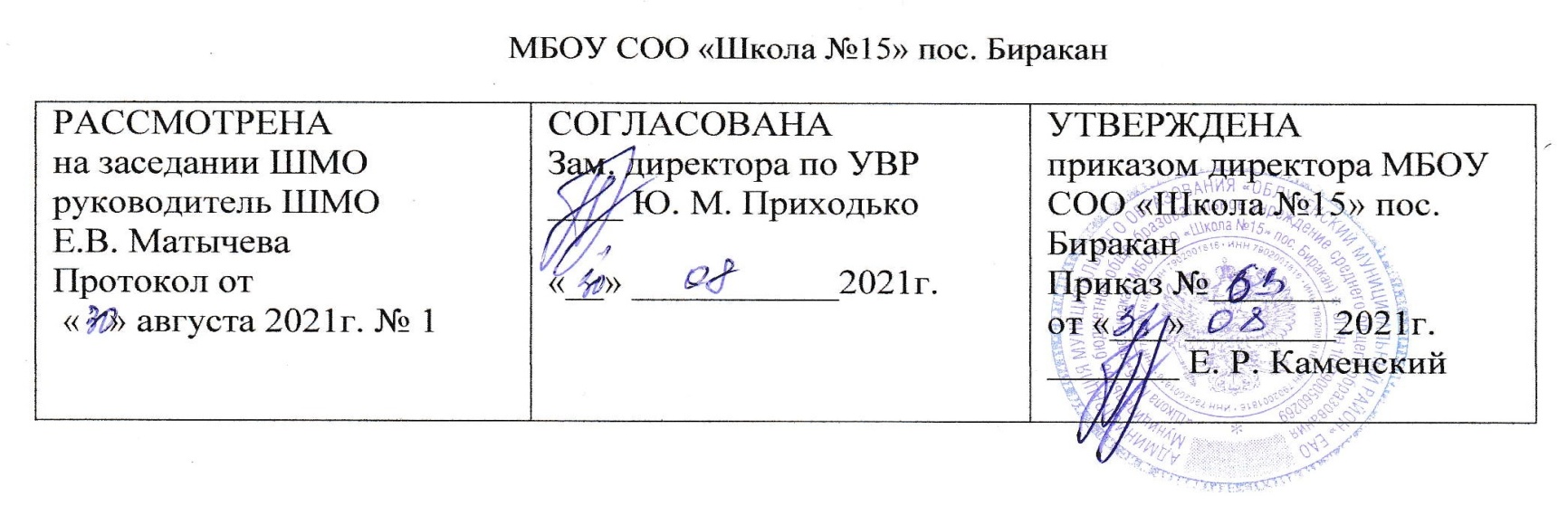 УЧЕБНАЯ РАБОЧАЯ ПРОГРАММАпомузыке(для 1 класса)                                        Составитель:Учитель высшей категории – Матычева Е.В.п. Биракан2021-2022уч.г.1классПояснительная запискаРабочая программа учебного предмета «Музыка» для 1 класса составлена в соответствии с требованиями Федерального государственного общеобразовательного стандарта начального общего образования (приказ Минобрнауки России от 17.12.2010 № 1897), с учетом Примерной основной образовательной программы начального общего образования, одобренной решением федерального учебно – методического объединения по общему образованию (протокол от 8 апреля 2015 года № 1/15), в соответствии с  Примерной программой  по музыке и на основе авторской программы «Музыка» Алеева, Науменко.  Музыка 1–4 классы: рабочие программы В. В.Алеева, Т. Науменко[и др.]. (М.: Просвещение, 2011).Учебник: «Музыка». 1 класс: учебник для общеобразовательных организаций/  Алеева, Науменко. – Москва, Просвещение, 2018г.Программа детализирует и раскрывает содержание стандарта, определяет общую стратеги. Обучения, воспитания и развития учащихся средствами учебного предмета в соответствии с целями изучения музыки, которые определены стандартом. А также отражает обязательное для усвоения в основной школе содержания обучения музыке.На изучение музыки в первом классе начальной школы отводится  1 час в неделю. Таким образом, всего 33 часа  (33 недели).Планируемые результаты освоения программы по музыке к концу 1 класса:В результате освоения предметного содержания предлагаемого курса музыки у обучающихся предполагается формирование универсальных учебных действий (познавательных, регулятивных, коммуникативных, личностных) позволяющих достигать предметных иметапредметных  результатов.Личностными результатами изучения курса « Музыка»  в 1 классе является формирование следующих умений:- наличие широкой мотивационной основы учебной деятельности, включающей социальные, учебно – познавательные и внешние мотивы;- ориентация на понимание причин успеха в учебной деятельности;- наличие эмоционально- ценностного отношения к искусству;- позитивная оценка своих музыкально- творческих способностей.Регулятивные УУД:- умение  строить речевые высказывания о музыке (музыкальном произведении) в устной форме (в соответствии с требованиями учебника для 1 класса);- осуществление элементов синтеза как составление целого из частей;- умение формулировать собственное мнение и позицию.Познавательные УУД:- умение проводить простые сравнения между музыкальными произведениями музыки и изобразительного искусства по заданным в учебнике критериям;- умение устанавливать простые аналогии  (образные, тематические) между произведениями музыки и изобразительного искусства;- осуществление поиска необходимой информации для выполнения учебных заданий с использованием учебника.Коммуникативные УУД:- наличие стремления находить продуктивное сотрудничество (общение, взаимодействие) со сверстниками при решении музыкально - творческих задач;- участие в музыкальной жизни класса, школы.К концу года научатся:Исполнять знакомые песни;- участвовать в коллективном пении;- музицировать на детских музыкальных инструментах;- передавать музыкальные впечатления через музыкально-пластические движения,импровизацию, изобразительными средствами.-высказывать собственные наблюдения о музыке;-разучивать и исполнять образцы музыкально-поэтического творчества (прибаутки,скороговорки, загадки, хороводы, игры);-разыгрывать народные песни, участвовать в коллективных играх-драматизациях.-участвовать в коллективной творческой деятельности;-демонстрировать понимание интонационно-образной природы музыкального искусства,взаимосвязи выразительности и изобразительности в музыке, многозначности музыкальнойречи в ситуации сравнения произведений разных видов искусств;-наблюдать интонационное многообразие музыкального мира, ориентироваться в различныхвидах музыки.Тематическое  планированиеКалендарно – тематическое планированиеЛитератураМетодические пособия для учителя:Музыка. 1 класс [Текст] : нотная хрестоматия и методические рекомендации для учителя : учеб.-метод, пособие / сост. В. В. Алеев. - М.: Дрофа, 2007. - 240 с. : ноты.Музыка. 1 класс [Электронный ресурс]: фонохрестоматия на 3 CD / В. В. Алеев. - М. : Дрофа, 2009. - 3 электрон, опт.диска (CD-Rom).Музыка. 1-4 классы [Текст]: конспекты уроков, рекомендации, планирование (из опыта работы) / авт.-сост. Г. В. Стюхина. - Волгоград: Учитель, 2010.Алеев В.В, Т.И. Науменко, Т.Н. Кичак. Музыка. 1-4 кл., 5-8.: программы для общеобразовательных учреждений. 5-е изд., стереотип. – М.: Дрофа, 2007..Клёнов А. Там, где музыка живёт. М.: Педагогика, 1985.Музыка. Большой энциклопедический словарь /Гл. ред. Г. В. Келдыш. – М.: НИ «Большая Российская энциклопедия», 1998.Дополнительная литература для учащихся:Владимиров, В. Н. Музыкальная литература [Текст] / В. Н. Владимиров, А. И. Лагутин. - М.: Музыка, 1984.Куберский, И. Ю. Энциклопедия для юных музыкантов [Текст] / И. Ю. Куберский, Е. В. Минина. - СПб.: ТОО «Диамант»: ООО «Золотой век», 1996.Музыка. Большой энциклопедический словарь [Текст] / гл. ред. Г. В. Келдыш. - М.: НИ «Большая Российская энциклопедия», 1998.Финкелъштейн, Э. И. Музыка от А до Я [Текст] / Э. И. Финкельштейн. - СПб.: Композитор, 1997.Интернет-ресурсы, которые могут быть использованы учителем:Википедия. Свободная энциклопедия [Электронный ресурс]. - Режим доступа: http://ru. wikipedia.org/wikiКлассическая музыка [Электронный ресурс]. - Режим доступа: http://classic.chubrik.ruМузыкальный энциклопедический словарь [Электронный ресурс]. - Режим доступа: http:// www.music-dic.ruМузыкальный словарь [Электронный ресурс]. - Режим доступа: http://dic.academic.ru/con-tents.nsf/dicmusic                                                                  Годовая промежуточная аттестация в форме (Тест)Найдите лишнее:Три «кита» в музыке – это…а) Песня  б) Танец  в) Вальс  г) МаршВыберите верное утверждение:      а) Композитор – это тот, кто сочиняет музыку.      б) Композитор – это тот, кто играет и поет музыку.      в) Композитор – это тот, кто внимательно слушает  и понимает музыку.      3. Выберите верное утверждение:      а) Исполнитель – это тот, кто сочиняет музыку.      б) Исполнитель – это тот, кто играет и поет музыку.      в) Исполнитель – это тот, кто внимательно слушает  и понимает музыку.Найдите лишнее:Народные инструменты – это…а) флейта б) гусли  в) дудкаСимфонические инструменты – это…а) флейта б) гусли в) арфаНайдите лишнее:Народные праздники – это…а) Новый год б) Рождество  в) 1 сентября                                                                                                        2 полугодиеТема раздела: « Музыка и ты»Приведи в соответствие (соедини стрелками):Какие средства в своей работе использует:1) Поэт                                а) краски2) Художник                       б) звуки3) Композитор                    в) словаЕсли бы ты был композитором, какими звуками  ты нарисовал  бы картину утра:      а) светлыми  б) нежными   в)  сумрачными      3. Найди лишнее:Образ защитника Отечества воспевается в таких произведениях – это…а) «О маме» б) «Богатырская симфония»      в) песня «Солдатушки, бравы ребятушки»4. Найди лишнее:(подчеркни)Духовые народные инструменты – это…а) Волынка б) Рожок в) Дудка г) СкрипкаНазовите композитора песни «Болтунья»:а) Д.Б. Кабалевский  б) С.ПрокофьевКакие персонажи исполняют песенную, танцевальную и маршевую музыку?а) Золотые рыбки из балета «Конек Горбунок»                                          1) маршб) Колыбельная мамы Козы из оперы «Волк и семеро козлят»                2) танецв) Семеро козлят из оперы «Волк и семеро козлят»                                   3) песняШкала оценивания работы.3-6 баллов – учебный материал 1 класса ученик освоилМеньше 3 баллов – не освоил.№ п/пНаименование раздела иколичества часовСодержание программы1.Музыка, музыка всюду нам слышна… (9ч)Музыка и ее роль в повседневной жизни человека. Композитор – исполнитель – слушатель. Песни, танцы и марши — основа многообразных жизненно-музыкальных впечатлений детей. Музы водят хоровод. Мелодия – душа музыки. Образы осенней природы в музыке. Словарь эмоций. Первые  опыты вокальных, ритмических и пластических импровизаций. Выразительное исполнение сочинений разных жанров и стилей. Музыкальная азбука. Г.Струве, ст. Ибряева. Мы теперь ученики.Г.Струве, ст.В.Викторова. Веселая песенка.Г.Струве, ст. Н.Соловьевой. Так уж получилось.В.Иванников, ст. Т.Башмаковой. Осенняя сказка.А.Филиппенко, ст. В.Кукловской. Мы на луг ходили..2.Наши любимые праздники. (7ч) Звучание окружающей жизни, природы, настроений, чувств и характера человека. Истоки возникновения музыки. Песня, танец, марш. Основные средства музыкальной выразительности (мелодия).Песни, танцы и марши — основа многообразных жизненно-музыкальных впечатлений детейМузыка и ее роль в повседневной жизни человека. Показать, что каждое жизненное обстоятельство находит отклик в музыке Д. Шостакович, Вальс- шутка.А.Спадавеккиа, ст. Е. Шварца. Добрый жук.Потанцуй со мной, дружок. Немецкая народная песня.Гусята. Немецкая народная песня.Камаринская. Во поле береза стояла. Ах, вы сени. Светит месяц. Коробейники. Русские народные песни.Г.Струве.ст. В. Семернина. Маленькая мама.3.Основы музыкальной грамоты. (7ч)Нотная грамота как способ фиксации музыкальной речи. Элементы нотной грамоты. Система графических знаков для записи музыки.Роль музыки в отражении различных явлений жизни, в том числе и школьной. Увлекательное путешествие в школьную страну и музыкальную грамоту.П.Чайковский. Вальс снежных хлопьев.Н.Перунов. Белый пух; Мороз, мороз.М.Красев, ст. С. Вышеславцевой. Зимняя песенка.В.Герчик, ст. Н.Френкель. Нотный хоровод.А.Островский, ст. З.Петровой. До, ре, ми.4.Природа в музыке. (5ч)Жизненно-музыкальные впечатления ребенка с утра до вечера. Образы природы, портрет в вокальной и инструментальной музыке. Выразительность и изобразительность музыки разных жанров Звучание окружающей жизни, природы, настроений, чувств и характера человека. Песенность. Е.Соколова. Сегодня мамин день.П.Чайковский. Песня жаворонка.Ой, бежит ручьем вода. Веснянка. Украинские народные песни.И.Стравинский. У петрушки. И. Брамс. Петрушка.И.Стравинский.  «Весеннего произрастания».В.Моцарт. Тоска по весне..5.Музыкальные  инструменты. (5ч).вая окраска музыкальных инструментов и их выразительные возможности. Народные музыкальные традиции Отечества.Региональные музыкальные традиции.Музыкальные инструменты русского народа – свирели, дудочки, рожок, гусли. Внешний вид, свой голос, умельцы-исполнители и мастера-изготовители народных инструментов. Знакомство с понятием «тембр».К.Дебюсси. Лунный свет.ИТОГО: 33 ЧАСАКонтрольные работы (Тесты)Музыкальная викторинаКонцерт                                             422№Тема урокаКоли-чествочасовФорма урокаСодержание урокаДатаДата№Тема урокаКоли-чествочасовФорма урокаСодержание урокапланфактМузыка, музыка всюду нам слышна… (9ч)Музыка, музыка всюду нам слышна… (9ч)Музыка, музыка всюду нам слышна… (9ч)Музыка, музыка всюду нам слышна… (9ч)Музыка, музыка всюду нам слышна… (9ч)Музыка, музыка всюду нам слышна… (9ч)Музыка, музыка всюду нам слышна… (9ч)1«Нас в школу приглашают задорные звонки...»1Урок введения в темуГ. Струве, стихиК. Ибряева. Мы теперь ученики (пение).2Музыка, музыка всюду нам слышна…»1Музы –кальная прогулкаГ. Струве, стихи В. Викторова. Веселая песенка (пение).3«Я хочу увидеть музыку, я хочу услышать музыку…»1Урок углубления в темуГ. Струве, стихиН. Соловьевой. Так уж получилось (пение)4Краски осени1Урок – путешествиеВ. Иванников, стихиТ. Башмаковой. Осенняя сказка (пение); «Образ осени в искусстве» (электронная презентация).А. Филиппенко, стихиТ. Волгиной. Мы на луг ходили (пение, музыкально-ритмические движения).5,6«Что ты рано в гости, осень, к нам пришла?»2Музы-кальная прогулкаП. Чайковский. Ноктюрн, соч. 19 № 4. Фрагмент (слушание); В. Николаев, стихи И. Сусидко. Песенка об осеннем солнышке (пение, музыкально-ритмические движения); В. Николаев, стихи Н. Алпаровой. На прогулку под дождем (пение, музыкально-ритмические движения).7Музыкальное эхо1Урок с элементамимпровиза-цииЕ. Поплянова, стихиПикулевой. Эхо (пение, игра на детских музыкальных инструментах, театрализация);Е. Поплянова, стихиВ. Татаринова. Камышинка-дудочка (пение, импровизация).8,9«Мои первые в жизни каникулы: будем веселиться!»2Изучение нового материалаМ. Мусоргский. Балет невылупившихся птенцов. Изфортепианного цикла «Картинки с выставки» (слушание); «Музыкальная прогулка. Картинки с выставки» (электронная презентация);Г. Струве, стихиВ. Викторова. Переменка (пение);Повторение песенного материала по выбору учителя (учащихся).Наши любимые праздники. (7ч)Наши любимые праздники. (7ч)Наши любимые праздники. (7ч)Наши любимые праздники. (7ч)Наши любимые праздники. (7ч)Наши любимые праздники. (7ч)Наши любимые праздники. (7ч)10«Встанем скорей с друзьями в круг — пора танцевать…»1Урок введения в темуД. Шостакович. Вальс-шутка (слушание); А. Спадавеккиа, стихи Е. Шварца. Добрый жук (слушание); Потанцуй со мной, дружок. Немецкая народная песня (пение, музыкально-ритмические движения); Гусята. Немецкая народная песня (пение).11Ноги сами в пляс пустились1Урок углубления втемуКамаринская (в исполнении оркестра русских народных инструментов, слушание); Во поле береза стояла. Русская народная песня (в сольном исполнении, слушание); Ах вы, сени. Русская народная песня, обработкаВ. Агафонникова(игра на детских музыкальных инструментах).12Русские народные музыкальные инструменты. Оркестр русских народных музыкальных инструментов1Изучение нового материалаСветит месяц. Русская народная песня (в исполнении оркестра русских народных инструментов, слушание); «Оркестр русских народных инструментов» (электронная презентация).Во поле береза стояла. Русская народная песня (в исполнении оркестра русских народных инструментов, слушание); Коробейники. Русская народная песня (игра на детских музыкальных инструментах).13Марш деревянных солдатиков1Изучение нового материалаП.Чайковский. Марш деревянных солдатиков. Из «Детского альбома» (слушание); Встанем в круг. Английская народная песня (пение, музыкально-ритмические движения).14«Детский альбом»П. И.Чайковского1Урок углубления в темуП. Чайковский. Болезнь куклы. Новая кукла. Из «Детского альбома» (слушание); Г. Струве, стихиВ. Семернина. Маленькая мама (пение, импровизация).15Волшебная страна звуков. В гостях у сказки1Путешествие в сказкуА. Лядов. Музыкальная табакерка (слушание);Г. Струве, стихиСоловьевой. Пестрый колпачок(пение, импровизация);Р. Шуман. Дед Мороз. Из фортепианного цикла «Альбом для юношества». Фрагмент (слушание);Г. Вихарева. Елочка любимая (пение, музыкально-ритмические движения).16«Новый год! Новый год! Закружился хоровод…»1Путешествие в музыкаль-ный театрП. Чайковский. ВариацияП.Избалета«Щелкунчик». Видеофрагмент балета(слушание, просмотр); Г. Струве, стихиН. Соловьевой. Новогодний хоровод (пение, музыкально-ритмические движения); Г. Вихарева. Дед Мороз (пение, музыкально-ритмические движения).Основы музыкальной грамоты. (7ч)Основы музыкальной грамоты. (7ч)Основы музыкальной грамоты. (7ч)Основы музыкальной грамоты. (7ч)Основы музыкальной грамоты. (7ч)Основы музыкальной грамоты. (7ч)Основы музыкальной грамоты. (7ч)17,18Зимние игры2Музы-кальная прогулкаП. Чайковский. Вальс снежных хлопьев. Из балета «Щелкунчик». Видеофрагмент (слушание, просмотр); Н. Перунов. Белый пух; Мороз, мороз. Попевки. (пение, импровизация). М. Красев, стихи С. Вышеславцевой. Зимняя песенка (пение).19«Водят ноты хоровод…»1Изучение нового материалаВ. Герчик, стихиН. Френкель. Нотный хоровод (пение);А. Островский, стихи3. Петровой. До, ре, ми, фа, соль... (пение).20«Кто-кто в теремочке живет?»1В гости к сказкеТеремок. Русская народная песня, обработка А. Агафонникова(игра на детских музыкальных инструментах). Театрализация песни.21,22Веселый праздник Масленица2Урок с элементами импрови-зацииИ.Стравинский. Русская. Из балета «Петрушка». Фрагмент (слушание); Едет Масленица дорогая. Русская народная песня (пение); Мы давно блинов не ели. Попевка(пение, импровизация);Перед весной. Русская народная песня. Из сборника «Детские песни» под редакцией П. Чайковского (пение).23Где живут ноты?1Изучение нового материалаГ. Струве, стихиН. Соловьевой. Песенка о гамме (пение). «Нотная грамота» (электронная презентация).Природа в музыке. (5ч)Природа в музыке. (5ч)Природа в музыке. (5ч)Природа в музыке. (5ч)Природа в музыке. (5ч)Природа в музыке. (5ч)Природа в музыке. (5ч)24Весенний вальс1Урок-концертA.Филиппенко, стихи Т. Волгиной. Весенний вальс (пение); Е. Соколова. Сегодня мамин день (пение). «С любовью о маме» (просмотр видеоролика).25Природа просыпается1Музыкаль-ная прогулкаП. Чайковский. Песня жаворонка. Из «Детского альбома» (слушание); Ой, бежит ручьем вода. Украинская народная песня, обработка К. Волкова (пение, игра на детских музыкальных инструментах); Веснянка. Украинская народная песня (пение).26Вдетском музыкальном театре1Путешествие в музыкаль-ный театрИ. Стравинский. У Петрушки. Видеофрагмент из балета «Петрушка». И. Брамс. Петрушка (пение, игра на детских музыкальных инструментах, театрализация).27Мелодии и краски весны1Прогулка по весеннему лесуИ. Стравинский. Тема «весеннего произрастания». Из балета «Весна священная» (слушание); B. А. Моцарт, стихи Кр. Овербека. Тоска по весне (слушание);П. Чайковский. Старинная французская песенка. Из «Детского альбома» (слушание); В. Николаев, стихиН. Алпаровой. Песня ручья (пение); Я. Дубравин, стихи Е. Руженцева. Капли и море (пение).28Мелодии дня1Изучение нового материалаР. Шуман. Май, милый май, скоро ты вновь настанешь! Из фортепианного цикла «Альбом для юношества». Фрагмент (слушание);B.А. Моцарт, русский текст С. Свириденко. Колыбельная (слушание); C. Прокофьев. Ходит месяц над лугами. Из фортепианного цикла «Детская музыка» (слушание);Е. Поплянова, стихи Н. Пикулевой. Песенка про двух утят (пение).Музыкальные  инструменты. (5ч).Музыкальные  инструменты. (5ч).Музыкальные  инструменты. (5ч).Музыкальные  инструменты. (5ч).Музыкальные  инструменты. (5ч).Музыкальные  инструменты. (5ч).Музыкальные  инструменты. (5ч).29Музыкальные инструменты. Тембры-краски1Изучение нового материалаС. Прокофьев. Тема птички. Из симфонической сказки «Петя и волк» (соло флейты, слушание);К. Дебюсси. Лунный свет. Из «Бергамасской сюиты». Фрагмент (соло арфы, слушание);Н. Римский-Корсаков. Тема Шехеразады. Из симфонической сюиты «Шехеразада» (соло скрипки, слушание); Е. Тиличеева, стихиА. Гангова. Догадайся, кто поет (пение); Г. Левкодимов, стихиЭ. Костиной. Веселые инструменты(пение, игра на детских музыкальных инструментах, импровизация).30Легко ли стать музыкальным исполнителем?1Урок с элементами театрализа-цииМ. Завалишина, стихиИ. Андреевой. Музыкальная семья (пение, театрализация).31На концерте1Путешествие в концертный залВ. Дементьев, стихиИ. Векшегоновой. Необычный концерт (пение).32«Но на свете почему-то торжествует доброта…» (музыка в мультфильмах)1Изучение нового материалаА. Шнитке. Rondo. Из «Concertogrosso» № 1 для двух скрипок, клавесина, препарированного фортепиано и струнного оркестра (звучит в мультфильме «Карандаш и ластик» из мультсериала «Карусель»). Фрагмент (слушание); Б. Савельев, стихи А. Хаита. Неприятность эту мы переживем. Из мультфильма «Лето кота Леопольда» (слушание); В. Шаинский, стихи Э. Успенского. Голубой вагон. Из мультфильма «Старуха Шапокляк» (пение); Видеофрагмент из мультфильма (просмотр).К. Тугаринов. Добрые волшебники (пение).33Давайте сочиним оперу», или Музыкальная история про Чиполлино и его друзей1Урок с элементами театрализа-цииВ. Алеев, стихи неизвестного автора. Песня графа Вишенки. Из детского спектакля «Чиполлино» (слушание или пение, театрализация);В. Алеев, стихи С. Маршака. Песня синьора Помидора. Из детского спектакля «Чиполлино» (слушание или пение, театрализация);В. Алеев, стихиС. Маршака. Я — веселый Чиполлино. Заключительный хор. Из детского спектакля «Чиполлино» (слушание, пение, театрализация)